JOGOS INTERCURSOSPrévia da tabela (após as inscrições):
Não haverá JIIB na quarta a noite devendo ocorrer aula normalmente!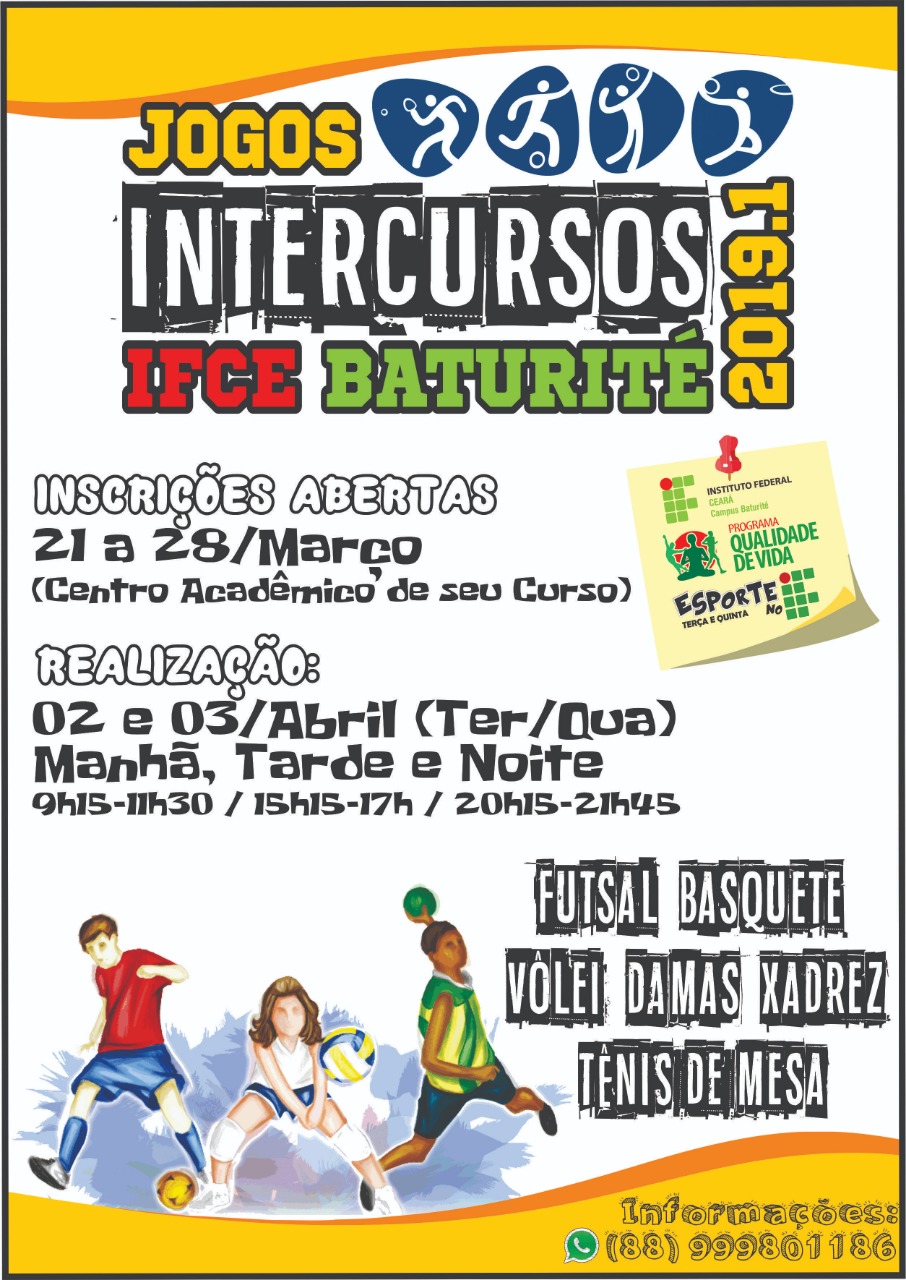 HorárioTerçaQuarta9h30Futsal 1 (9h30 às 9h55)Xadrez, Damas e Tênis Mesa10hFutsal 2 (10h às 10h25)Xadrez, Damas e Tênis Mesa10h30Basquete 3x3 (10h30 às 10h50)Xadrez, Damas e Tênis Mesa11h(9h15 às 11h20)15h15Futsal 3 (15h15 às 15h40)3º Lugar Futsal Masculino15h45Futsal 4 (15h45 às 16h10)Final Futsal Masculino16h15Futsal Feminino (16h15 às 16h40)20h15Vôlei Misto (20h15 às 20h40)20h40Futsal 5 (20h40 às 21h0521h10Futsal 6 (21h10 às 21h35)